2019 年 (第31屆) 美東南福音營- 竭誠歡迎您參加！時間：2019年3月29日（星期五）晚至3月31日（星期日）中午地點：Shocco Springs Conference Center, Talladega, Alabama報名：即起至2019年3月3日（星期日）止，詳情請看報名表您可至www.segospelcamp.org下載報名表講員介紹劉傳章牧師劉傳章牧師 為韓國華僑，十九歲信主。得救後即蒙神呼召他全時間事奉，並接受神學訓練。他曾獲得香港建道神學院神學學士，乃亞大學宗教學士，匹茲堡神學院宗教碩士，首都神學院道學碩士，暨自由浸信會神學院教牧學博士學位。劉牧師先後在韓國，臺灣，香港，美國服事及牧會五十多年。曾在大紐約區數間教會做青年及牧會工作。也曾任匹茲堡中國教會主任牧師八年半，自1982年至2014年元月，任馬利蘭中華聖經教會主任牧師，現已卸下牧會責任。著作有「寶架清影」，「教牧書信」，「教會生活」，「像我們一樣的人」。譯有「舉起聖潔的手」。劉牧師和師母黃懷甯女士育有一女一子，並有一個孫兒，兩個孫女。王一樂牧師全時間傳道人，網絡基督使團總幹事生於北京基督徒家庭，自幼篤信基督。經歷八九學運衝擊與生活的壓力，信仰一度崩潰。後重建信仰於聖經，並經歷生命的更新。北京大學學士，密西根州立大學博士，威斯敏斯特神學院碩士。九年任職於貝爾實驗室，四年自營諮詢公司。現居美國新澤西州，與初戀情人，高中同學結婚，育有一子，一女。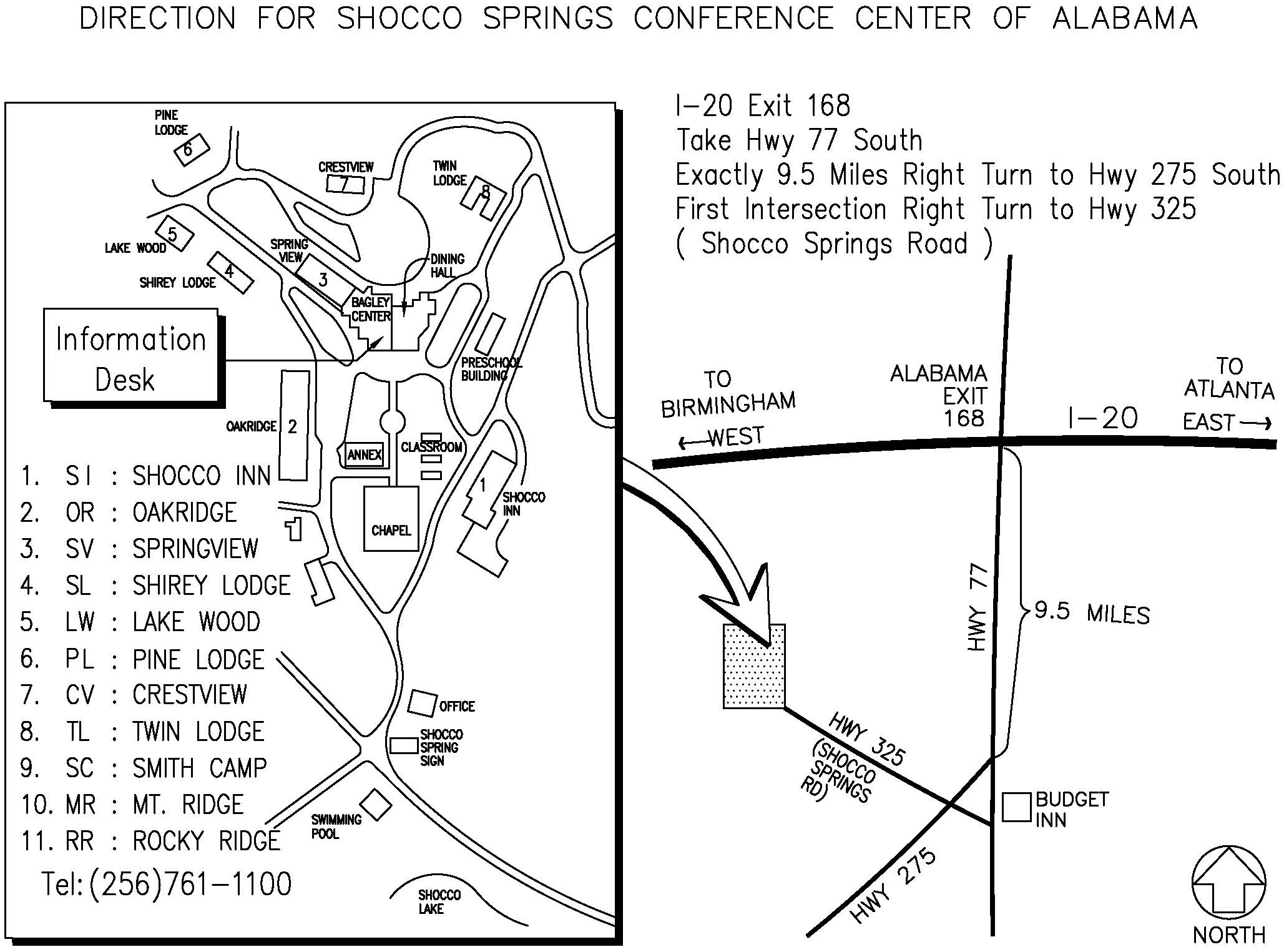 2019年（第31屆）美東南福音營2019年（第31屆）美東南福音營報名表3 / 29 (Fri) – 3/31 (Sun)您所屬的教會或查經班： __________________________________________________________您的聯絡電話：_____ _______________ Email:________________________________________您來自：大陸 ____     台灣____      香港 ____    其它 ____如您行動不便必須住有電梯的宿舍請在此打勾：__________填寫年齡時請填寫以下年齡範圍（請勿填單一年齡）：0-2 歲    3-8歲    9-11歲    12-17歲    18-25歲   26-34 歲   35-49歲  50-70歲   >70歲如您願意參與大會服事，請將代號填在下方（服事之代號）項下，可複選：A.  照顧1-2 歲幼兒        B.  服務台         C. 小組長          D.  司琴           E.  交通接送報名費：0-2歲免費，3-8歲 $30， 9歲及以上 $60，報名費恕不退還，但可找人替換，並請務必通知各單位負責人。大會只收現金或個人支票，抬頭請寫：ACCC, Memo: GC Reg自即日起至3月3日（星期日）向各教會或團契負責人報名繳費，謝謝合作！報名注意事項：同一家人請填寫同一張報名表。12至18歲青少年必須和家長或是願意負責監護的21歲以上親友一同報名、一同住宿。未滿19歲孩子，父母或監護人需填所附Waiver Form（P1 & P2共兩頁），報到時繳交。若有願同住之同性朋友，每人需個別填表，但請在關係欄注明要和誰住。因營地住宿及會場容量有限, 獨自報名者我們將安排您與其他單位的同性朋友一起住，除非您找好二或三位朋友一起報名並指定同住。如您不習慣與其他人同睡一床，請務必自備睡袋.。同時, 晚報名及僅住宿一晚者恕大會不擔保住宿。本福音營以中文講道，如有聽英文者，請各單位自行安排翻譯；如有同行子女不諳中文者，大會提供: 1至2歲幼兒照顧，3至11歲兒童營，12至18歲青少年營三個年齡組。營地宿舍無冰箱，如有嬰兒同行，請父母自備冰桶，營地餐廳可提供碎冰。如有幼兒未滿1歲，或是已滿1歲但尚不能自已平穩走路的，請父母自行照顧，恕大會無法提供服務。大會會場禁止帶小孩入大堂及逗留大堂門廳内，以免影響會衆聼道，請有幼兒的父母親諒解与合作。請注意營地為禁煙營地，並且禁帶寵物，謝謝您的合作！大會實際開支9歲及以上$135, 3至8歲兒童$60, 若您對大會經費需要有感動, 歡迎為此自由奉獻，現金或個人支票均可, 抬頭請寫：ACCC, Memo: for Gospel Camp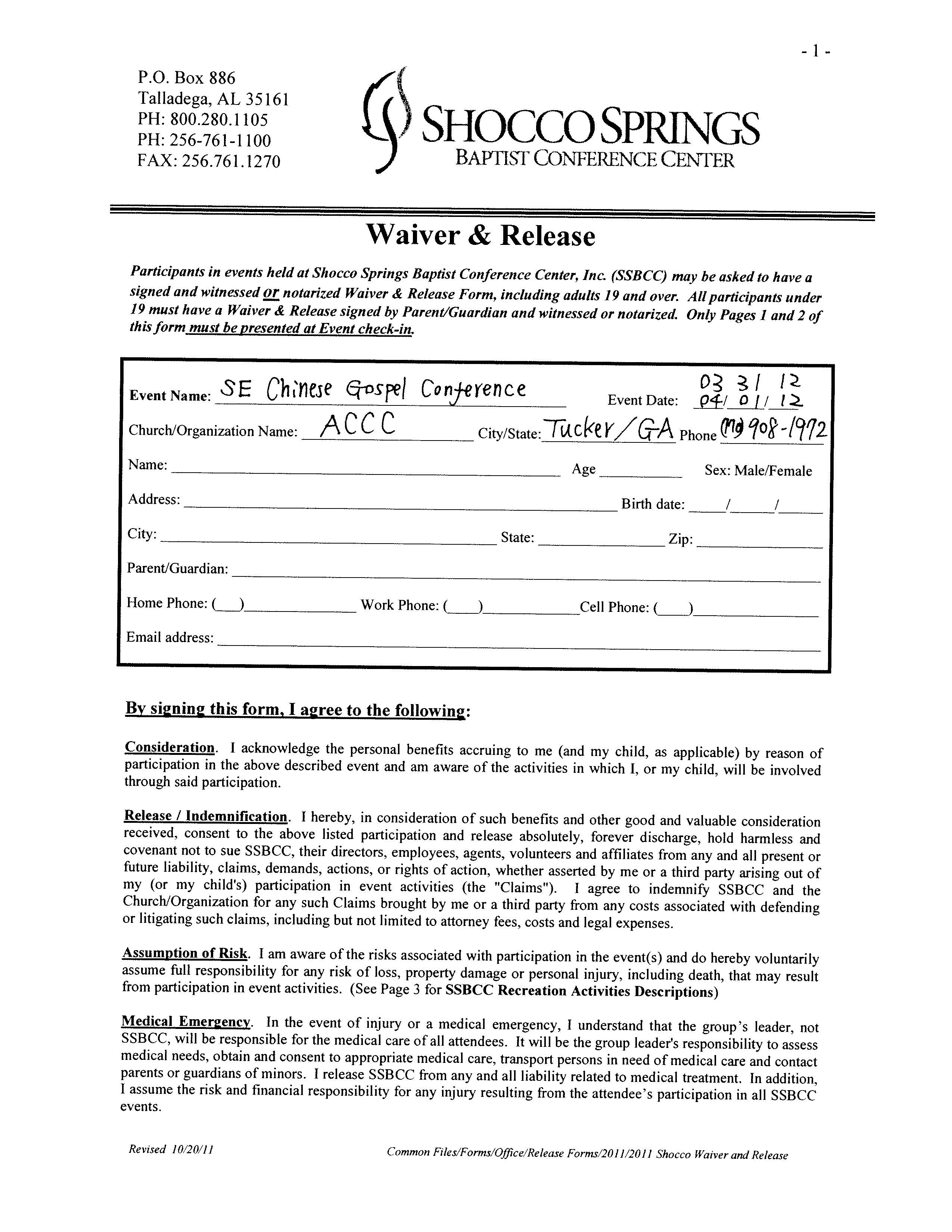 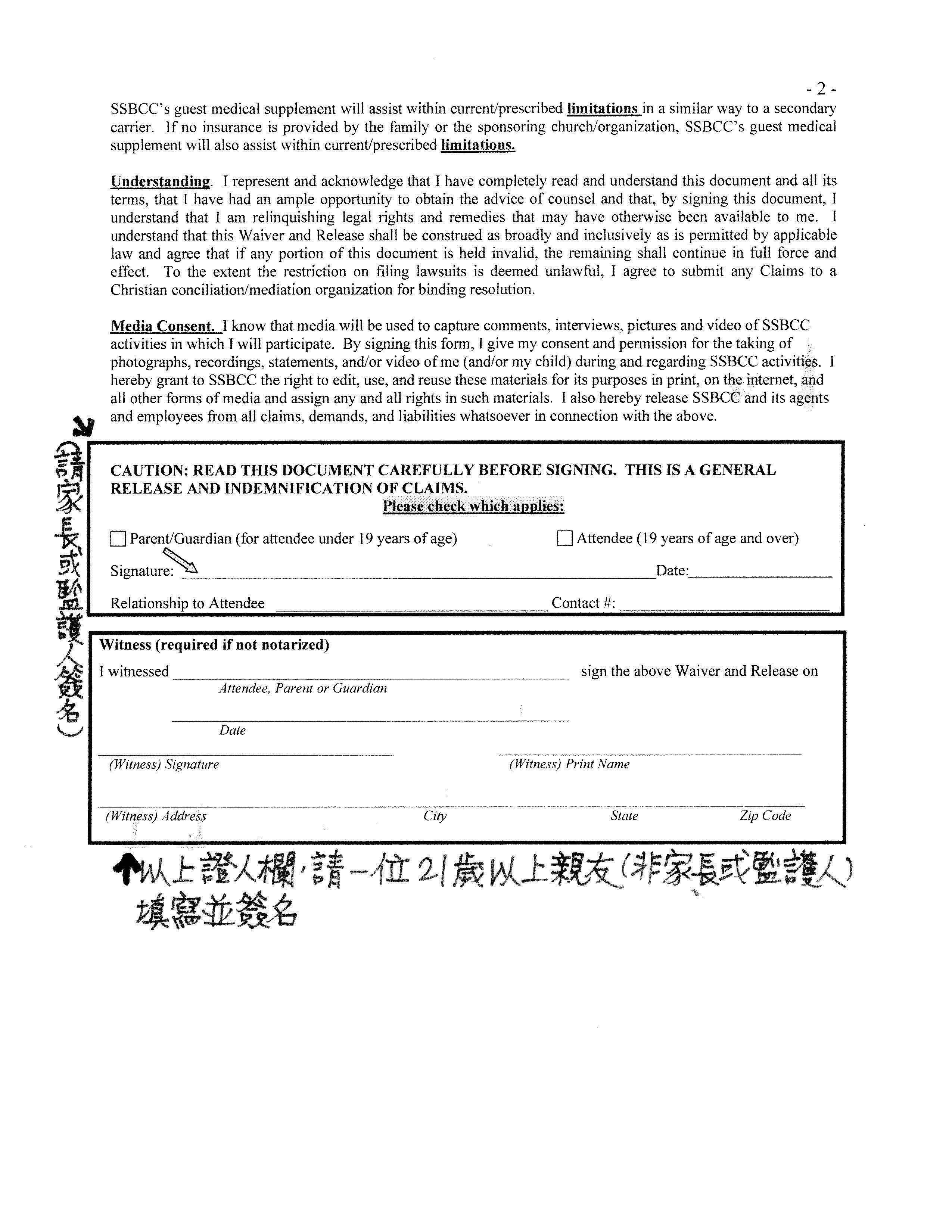 時間3/29 (五) 3/30 (六) 3/31(日) 7:30 - 8:30劉傳章牧師總題：如今常存的王一樂牧師總題：耶穌---再造人類的彌賽亞君王歡迎到福音營！早餐早餐8:30 - 8:50劉傳章牧師總題：如今常存的王一樂牧師總題：耶穌---再造人類的彌賽亞君王歡迎到福音營！清晨歡唱清晨歡唱8:50 - 10:05劉傳章牧師總題：如今常存的王一樂牧師總題：耶穌---再造人類的彌賽亞君王歡迎到福音營！劉傳章牧師信心的挑戰（出 14 章）信息70' 報告5'王一樂牧師耶穌基督的復活與再創造（哥林多前書15章）信息70' 報告5'10:30-12:05劉傳章牧師總題：如今常存的王一樂牧師總題：耶穌---再造人類的彌賽亞君王歡迎到福音營！王一樂牧師上帝創造心意的成全（啟示錄21-22）詩歌20' 信息70' 報告5'劉傳章牧師無比的大愛（約壹4:7-21）詩歌20' 信息70' 報告5'12: 10- 1:20劉傳章牧師總題：如今常存的王一樂牧師總題：耶穌---再造人類的彌賽亞君王歡迎到福音營！午餐午餐1:40 – 3:15劉傳章牧師總題：如今常存的王一樂牧師總題：耶穌---再造人類的彌賽亞君王歡迎到福音營！亞城劇坊永恆的航班再會！神祝福您！報到處設於Bagley Center5:00開始報到3:15 – 5:30自由活動校園事工研討交流（3:20 - 5:20）再會！神祝福您！6:00 – 7:00晚餐5:30 – 6:30晚餐再會！神祝福您！7:30 – 9:05王一樂牧師上帝創造的心意和計劃（創世記1-3）詩歌20' 信息70' 報告5'7:00 – 8:35劉傳章牧師永恆的盼望（林前 15:19）詩歌20' 信息70' 報告5'再會！神祝福您！9:15 -10:00分組討論8:45 -9:30分組討論再會！神祝福您！関係姓名姓名年齡範圍性別M/F已 請是 在基 此督 打徒 勾住宿住宿用   餐用   餐用   餐用   餐用   餐用   餐服事之代號報名費金額関係Last NameFirst Name年齡範圍性別M/F已 請是 在基 此督 打徒 勾週五週六五六六六日日服事之代號報名費金額関係Last NameFirst Name年齡範圍性別M/F已 請是 在基 此督 打徒 勾週五週六晚早午晚早午服事之代號報名費金額本人中文本人英文中文英文中文英文中文英文